ÅRSMELDING2016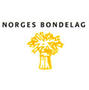 FORSNÅSA BONDELAGÅRSMØTEINNKALLING til SNÅSA BONDELAG - 2016.Tid: 10. november 2016 kl. 20.00.	Kveldsmat fra kl 19.00 for alle som deltar på årsmøtetSted: 	Snåsa Hotell.	Sakliste:Godkjenning av innkalling og sakliste.Valg av møteleder og referent.Behandling av styrets årsmelding.Behandling av regnskap og revisor sin melding.Rapport fra Snåsa Frørenseri.Valg.Valg av leder for 1år.Valg av 3 styremedlemmer for 2 år.Valg av 5 varamedlemmer.Valg av 3 utsendinger til årsmøte i N-T Bondelag.Valg av 3 varautsendinger til årsmøte i N-T Bondelag.Valg av 2 revisorer med varamedlemmer.Valg av valgkomite.Fastsetting av godtgjørelse til leder og kasserer.Arbeidsplan for 2017.Etter årsmøtet: SMN Regnskap og Økonomibistand kommer for å holde innlegg om regnskap og hva de kan bistå med/tilby oss gårdbrukere!Velkommen!TILLITSVERV I SNÅSA BONDELAGStyret i Snåsa Bondelag: Leder:            Tom Erik SaurNestleder:     Lars Johan OmliSekretær:      Kåre EggenKasser:          Magnar VegsetStudieleder: Jørn Magne VaagSkolekontakt:   Thor Johan Skaget HMS-ansvarlig: Lars J. Omli Vararepresentanter til styret:Marita HolteJørgen KjenstadBente Hojem DahlJørn Olav SagmoIvar Jostein DravlandStyret for Snåsa Frørenseri:Leder for 1 år:Sissel Kjenstad	Styremedlem: Ole Martin Jørstad	  Styremedlem: Ole J. Kristiansen	Utsendinger til årsmøte i N-T Bondelag:Lars Johan OmliThor Johan SkagetMagnar VegsetRevisorer:Kjersti GjestadEli Lisbeth Åsvold BergValgkomite:Leder for 1 år: Ragnar Omli	Styremedlem: Ole B Kjenstad	Styremedlem: Ole Anton SjuleÅrsmelding for Snåsa Bondelag 2016OrganisasjonsarbeidSnåsa Bondelag er ett aktivt lokallag som ønsker at landbruket skal være en stor del av næringslivet på Snåsa, også i fremtiden. Vi savner mer fra Nord Trøndelag Bondelag, som har vært litt fraværende siste året. Det ble ikke avholdt regionmøter.  Vi kom med innspill til jordbruksforhandlingen og løsdrifts kravet, som samsvarte godt med Nord Trøndelag Bondelags innsending. Leder har hatt noen telefonmøter med lederne i lokallagene og NT Bondelag forut og under forhandlingene.  Det ble ikke iverksatt aksjoner lokalt, da det ble enighet med staten om en avtale.                                                                                Snåsa Bondelag har i løpet av 2016 fått 12 nye medlemmer.               Laget har hatt 4 styremøter med 11 bokførte saker. I tillegg har styret vært arrangementskomité for Åpen Gård med i alt 4 møter. I dag har Snåsa Bondelag 259 medlemmer. Deltakelse i øvrig organisasjonerLandbruket er en stor del av Snåsas næringsliv, 25% av sysselsettingen. Da er det naturlig at vi fortsatt er representert i styret for Snåsa Næringsforum. Representant for Bondelaget har vært Thor Johan Skaget.Bidrag lokaltSnåsa Bondelag ønsker å være aktiv bidragsyter til aktiviteter som fremmer landbruksnæringa i bygda. Styret har besluttet at det skal vi gjøre på ulike vis. Blant annet har vi i 2016 støttet følgende aktiviteter: Skolehage ved Snåsa Montessoriskole ogSnåsa skoleSåmmårkauk i Snåsa 2016Gris slakting med 9.trinn v/Snåsa skoleÅpen gårdÅrsmøte i Nord Trøndelag Bondelag Årsmøtet ble avholdt på Stiklestad den 10.03.2016. Fra Snåsa deltok Lars Johan Omli, Thor Johan Skaget og Magnar Vegset. MiljøvirkemidlerSnåsa Bondelag har drøftet SMIL virkemidlene med landbruks avd. i kommunen, og fått gjennomslag for ønske om at disse skal prioriteres søknader relatert til landbruks drift. Disse miljøvirkemidlene er framforhandlet gjennom jordbruksoppgjøret og gir faglagene rett til drøftingsmøter med den kommunale landbruksforvaltningen. Snåsa Frørenseri Snåsa frørenseri er i god drift og har ledig kapasitet på rensing av såkorn. Med ett engasjert styre som ønsker å utvikle frørenseriet videre, håper vi er med på å fylle kapasiteten. Rensemester Morten Hollås.  (egen orientering fra frørenseriet på årsmøte).Åpen GårdI år ble åpen gård arrangert på Moum hos Konrad og Dagunn Moum. Sammen med Nortura, Tine, Bygdekvinnelag, 4H, kommunen og nytt for året Skogeierlaget ble det ett vellykket arrangement på tross av ett dårlig vær med stivkuling og regn. Det var vel 200 stk som tok turen til Moum for å se på gården, små og store dyr.  Det var mange aktiviteter både for store og små. Kan nevne pil og bue skyting, natursti, spikking, trå traktor konkurranse m.m. Det ble delt ut mange premier til ivrige deltagere. Irma Jørstad ble vinner av en splitter ny John Deere (trå traktor) sponset av Felleskjøpet. Tine, Nortura og Urfe stilte med smaksprøver. Bygdekvinnelaget sto for matlagingen, 4H bidro til barneaktiviter og Skogeierlaget stilte med sin velkjente svartkjel kaffe. Snåsa Bondelag ønsker å takke alle samarbeids partnere og ikke minst alle som stilte til dugnad. Dugnads folket ble belønnet med dugnads fest på gården samme kveld.Samarbeid om utvekslingselever ved St.Olaf Collage Også i år bidro Snåsa Bondelag med vertsfamilie til to utvekslingselever. Det var ønskelig at de bodde på samme sted og Kåre Eggen med storfamilie tok likeså godt imot de to ungdommene på kost og losji i ett par uker. De var med på en rekke kulturelle og sosiale aktiviteter i Snåsa.Faglig påfyllI samarbeid med landbruksforumet har Snåsa Bondelag arrangert 2 fagmøter rettet mot storfe og storfekjøtt med bakgrunn i den store underdekningen det er i landet av storfekjøtt og mulighetene som ligger i dette for snåsa landbruket. Vi har store muligheter for å produsere mer storfekjøtt på snåsa med tanke på beite- og grasareal.                                                                                 Første kveld var 3.mai, med Erling Gresseth, TYR. Ole Henning Okstad, Nortura og veterinær Thor Johan Skaget som forelesere. Gesseth snakket om mulighetene som ligger i storfekjøtt. Okstad foreleste om avl på storfe og Skaget hadde innlegg om storfehelse og viktigheten med god helse på ku og kalv.                                                                                                                                                                              Kveld to var  21.okt her møtte ca 40 snåsabønder og kommende bønder. Også denne kvelden var Ole Henning Okstad invitert for å forelese om bruksdyr krysning som mulighet for øktproduksjon av stofekjøtt og bedre økonomi på kua. Jon Olav Forbord (NLR) kom med gode råd om beite og økt utnyttelse av dette. Anders Mona sa litt om krav til beite for utbetaling av tilskudd.2Oppsummert 2016For Snåsa Bondelag har 2016 vært noe "roligere" enn året før, men mye er blitt gjort.                              Vi vil trekke frem landbruksforumet som en av de viktige møtearenane for at samarbeidet mellom faglagene og kommunen er så bra som det er i dag. Der kan vi møtes for informasjons utveksling, diskusjon og planlegging. Vi ønsker å takke for samarbeide med de andre lokale faglagene og forvaltningen i kommunen i året som har gått, å håper samarbeidet i landbruksforumet fortsetter.På vegne av styretTom Erik Klevmo SaurLeder i Snåsa Bondelag